§4436.  Creation of the associationThere is created a nonprofit unincorporated legal entity to be known as the Maine Insurance Guaranty Association. All insurers defined as member insurers in section 4435 shall be and remain members of the association as a condition of their authority to transact insurance in this State. The association shall perform its functions under a plan of operation established and approved under section 4439 and shall exercise its powers through a board of directors established under section 4437. For purposes of administration and assessment, the association shall be divided into 3 separate accounts:  [PL 1969, c. 561 (NEW).]1.   The workers' compensation insurance account;[PL 1987, c. 707, §7 (AMD).]2.   The automobile insurance account; except those insurers writing only automobile physical damage insurance, which shall be included in the all other insurance account; and[PL 1969, c. 561 (NEW).]3.   The account for all other insurance to which this subchapter applies.[PL 1969, c. 561 (NEW).]SECTION HISTORYPL 1969, c. 561 (NEW). PL 1987, c. 707, §7 (AMD). The State of Maine claims a copyright in its codified statutes. If you intend to republish this material, we require that you include the following disclaimer in your publication:All copyrights and other rights to statutory text are reserved by the State of Maine. The text included in this publication reflects changes made through the First Regular and First Special Session of the 131st Maine Legislature and is current through November 1. 2023
                    . The text is subject to change without notice. It is a version that has not been officially certified by the Secretary of State. Refer to the Maine Revised Statutes Annotated and supplements for certified text.
                The Office of the Revisor of Statutes also requests that you send us one copy of any statutory publication you may produce. Our goal is not to restrict publishing activity, but to keep track of who is publishing what, to identify any needless duplication and to preserve the State's copyright rights.PLEASE NOTE: The Revisor's Office cannot perform research for or provide legal advice or interpretation of Maine law to the public. If you need legal assistance, please contact a qualified attorney.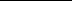 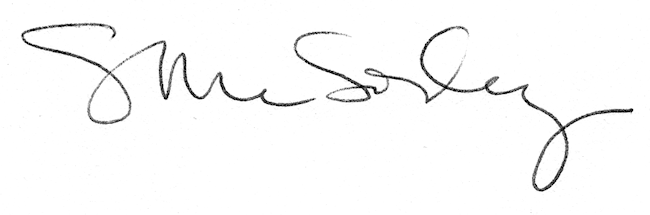 